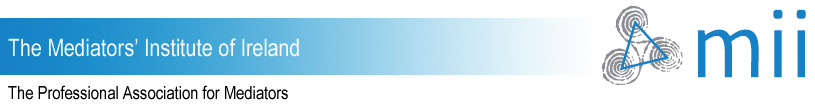 Application for Recognition of Equivalence of Training for Membership of the Mediators’ Institute of IrelandPlease supply also the following documentation: Certified evidence of your training and assessment and qualifications Course curriculum for comparison to MII Competencies requirements Please note: Applicants who have their training recognised as equivalent to MII requirements may then apply to complete an MII Certified Assessment. Once that assessment has been successfully completed, the applicant may apply for MII membership.There is a fee of €100 for the recognition of equivalence application which is allowed against the annual membership fee if your application is successful and the MII Certified Assessment is successfully completed. It is a non-refundable fee if your application for equivalence of training and/or MII Certified Assessment is not successful.  If you proceed to sit the MII assessment there is a fee of €375  for the assessment.Appendix 1 Member Core Competencies – Mediator’s Institute of Ireland  IntroductionThe standards identified here, define the core competencies required of MII Members in a wide range of settings and contexts. While Mediators may be drawn from many different sources, the core requirements to effectively conduct mediation are the same. The standards therefore do not propose different levels or categories for Members.The standards relate to the actual conduct of mediation sessions where all parties are present. They do not relate to pre-mediation intake functions such as initial contact with the parties and scheduling of sessions, nor to post-mediation follow up. It is recognised that Mediators need to be proficient in performing these functions, but such functions may be carried out by Mediators themselves or by other specially trained personnel, and are not part of the core competencies for Mediators.Managing the Process of Mediation
Upholds key principles of mediation throughout the process:ConfidentialityVoluntary participation in the process Self-determination Impartiality of the MediatorDeals effectively with any initial resistance to mediationEnsures participants have a clear understanding of the structure of the mediation process and rolesWhere appropriate, confirms parties have authority to make decisions around resolving the issues or identifies an appropriate process regarding authority to settle. Ensures the Agreement to Mediate is signed (either in joint session or beforehand)Manages the introduction process in a respectful, balanced and clear fashionWhere applicable, assists the participants in negotiating the process, ground rules and agenda for mediation sessionsUses reflective listening skills to demonstrate the Mediator has accurately captured what parties are trying to communicate Picks up on and pursues verbal and nonverbal cues to promote progressEnables the development of each participant’s story by asking relevant questions, particularly open questions, to encourage parties to talkAttends and explores participants’ concerns and empathises appropriately with feelingsAdopts a pace which is responsive to the need of the partiesSummarises and checks before moving onManages and signposts transitions between stages and keeps all parties informedHelps parties to use the time productively when not with mediator by encouraging parties to reflectDemonstrates appropriate use of joint meetings and/or caucus and respects confidentiality throughoutRemains in charge of the process throughout and handles challenges to either the process or the mediator, calmly and assertively.Manages impasse, resistance, or difficult behaviourWorks with power imbalance or control issues and handles intense emotions appropriatelyDisplays flexibility and uses creative strategies effectivelyEmpowers the participants to explore and find their own ways forwardGenerates an atmosphere of creative problem solving and facilitates the parties to create solutions and work towards agreement.Assists participants with option building and broadening the number or scope of optionsWorks on options, implications and consequences, and avoids premature commitment to solutionsEncourages parties to make their own decisionsAssists participants in understanding the consequences of their plansAssists participants in exploring and reality-testing alternatives to mediation, using BATNA, WATNA and reality testing in a timely and effective mannerAssists participants with reality testing next steps, particularly through the use of questioning and consultation with other agencies where appropriateWhere appropriate, draws together options into a coherent agreementFacilitates parties to draft terms of the Mediation AgreementIn the event of parties failing to reach an agreement, closes the process appropriately If parties have resolved the issues (in the course of the role play), writes up the Mediation Agreement and includes reference to appropriate clauses and provisions e.g. States its intended status (binding or not binding) i.e. parties do/do not intend to create legal relationsProcess was entered into voluntarily and confidentiallyAccurate record of parties’ names (including legal advisers if any)Language used is unambiguous, comprehensive, jargon-free and neutralTerms of the agreement are balanced and mutually acceptableAgreement clearly states who is responsible for carrying out which terms Any dates and time frames relating to the agreement are recordedParties have been advised to obtain appropriate professional (legal) advice, if appropriate/relevantReference to any relevant stipulations outlined in legislation (e.g. Mediation Act 2017)/codes of practice relating to the particular sector/context within which mediation is taking place, if appropriate Ensures any notes, flip/chart notes or any technology used etc. treated in an appropriate and confidential mannerB. Managing the Relationship in MediationEstablishes and maintains a respectful trusting and balanced relationship with the participants by:Creating rapportRespecting the participantsEncouraging mutual respect among all participantsBeing objective and impartial in styleSets the scene and sets the tone, appears relaxed, alert and confident with the processIs attentive to parties' comfort and needs and arrange breaks during session, as neededEncourages use of preferred namesConveys energy, enthusiasm and personal warmthEstablishes the mediator’s authority and communicates in an assured, open manner, verbally and nonverballyUses a range of rapport-building strategies, such as adapting terms used, adopting a pace or volume of speech to suit the language level of the parties and acknowledging non-verbal behavioursEnsures nonverbal listening cues (e.g. posture, eye contact) are supportive and balanced.Demonstrates neutrality through equal treatment of the parties and use of nonjudgmental languageManages interruptions effectivelyReminds parties about agreed ground rules, if other interventions are ineffectiveEnables the participants hear each other’s storiesEnables the participants develop a relationship with the mediator(s) and if feasible, with each other in the room, whereby they express feelings and become “real” to each otherParaphrases, asks clarifying questions and summarises to assist parties to feel heardRaises questions as appropriate between parties about feelings and specific behaviours to encourage constructive expression of emotions and prevent escalation of conflictClarifies between parties, as appropriate, the effects of past events relating to dispute issuesAllows parties to vent emotions, whilst maintaining a safe environment, in order to enable progressDemonstrates understanding of each party's situation and their feelings about itEncourages parties to describe their understanding of others' statements about feelings, needs and ideasRecognises and acknowledges conciliatory gestures and concessions (‘gifts’)Facilitates expressions of regret and apology between the participantsEncourages the participants' self determinationEncourages parties to focus on the future and where appropriate, to explore their future relationship. Facilitates a collaborative relationship between the participantsEncourages participants to openly converseMutualises common ground between partiesUses silence and other nonverbal communication strategies including pausesC. Managing the Content of the MediationManages the process without determining contentDraws out the background and context of the situationAsks neutral, open-ended questionsElicits not only facts, but also parties' perceptions of the situation and each other.Identifies and probes positions, and explores underlying interests, issues and needsClarifies and checks understanding of each person’s statements.Enables the participants develop clarity about their concernsAsks questions that encourage the parties to see the situation and the conflict, from a broader perspective including the other party's point of viewExplores beyond surface issuesEffectively summarises the essence of parties' stories and concernsDemonstrates a good grasp of each parties needs and underlying interests (both tangible and emotional)Helps to clarify and frame the issues constructivelyManages the separation and of issues into an agenda. Identifies and emphasizes shared issues and interests.Manages information exchange tactically to good effectHelps parties to analyse risks and benefits of particular outcomes Encourages the parties to re-evaluate their own and each other's positionWhere appropriate, asks the parties to elicit information from other professionals (such as appraisers, actuaries, accountants, mental health professionals, child protection professionals or lawyers) with the objective of informing the parties' optionsChecks with parties that all issues have been fully exploredWrites clearly and concisely, using neutral languageRecords any agreement reached in clear, concise and unambiguous language.Keeps notes, as necessary, unobtrusivelyExplains to parties what will happen to any notes takenD. Managing SelfUpholds and respects key principles of Mediation as per the Mediators’ Institute of Ireland Code of Ethics and Practice. Demonstrates an ability to self-manage within the processDemonstrates in their Role Play Self-Assessment, an ability to self-reflect on their performance in the mediation Demonstrates an ability to assess own strengths and weaknesses realistically Gives one or two examples of how learning from the course has led to changes in their behaviour/approach while playing the role of the mediator Comments on specific feedback received during the course (from colleagues and/or trainers)Identifies any relevant ethical issues that might have arisen in the caseDemonstrates ability to work appropriately and effectively with clients Identifies any biases and practices from current and previous personal and professional experience that might have come up for the Candidate in the case, and how they addressed these issues.Demonstrates knowledge and understanding of key elements, provisions, wording etc. that a potential Mediation Agreement would have contained had an Agreement been reached during the mediation session. Appendix 2 Certified Level Mediation Training Programmes – Prescribed Learning OutcomesThe Learning Outcomes grid below replaces the Training Programme Assessment Grid which was used to assess and approve Certified Level training programmes up to July 2020.MII Certified Level Training Programmes must now demonstrate as per the QAF guidelines 3.2 and 3.4 (see QAF Manual) that they are developed and delivered in a manner that meets learners’ needs and in accordance with the prescribed learning outcomes outlined below. All MII Training Programmes must also have systems and policies in place that reflect a commitment to continuous quality improvement.The Learning Outcomes grid outlines what a learner is expected to know, understand, or be able to do on completion of their Certified Level programme (the learning outcomes) and the criteria that will be used to judge whether these outcomes have been achieved (assessment criteria).The learning outcomes reflect a coherent set of measurable achievements. The assessment criteria (as per the Certified Level Assessment documentation) enable a judgement to be made about whether or not, and how well, learners have achieved the learning outcomesMII Certified Level Training Programmes must demonstrate in their Course Approval documentation (Course Outline, Lesson Plans, Assessment Activities etc.) how each of these Learning Outcomes are taught and assessed. Many of the Learning Outcomes will be assessed as part of the MII Certified Level Assessment. However, it is not possible in the course of a one-hour role play assessment to demonstrate achievement of all of the Learning Outcomes. In particular, Learning Outcomes relating to the later stages of a mediation process e.g. option development, negotiation, facilitating agreement drafting, closing a mediation may not be demonstrated in the role play assessment. For this reason, Training Providers (TP’s) should develop additional assessment methods to ensure that learners have had an opportunity to demonstrate achievement of all Learning Outcomes, upon completion of their Certified Level Training Programme.The Learning Outcomes outlined below are those prescribed by the MII. However, TP’s may includeadditional Learning Outcomes and details of how these are taught and assessed, if they so wish.All Training Providers also need to demonstrate in their Course Approval and QAF documentation how they meet the following QAF requirementsCertified level programmes must be of 60 hours duration with at least 40 hours in tutor-led facilitationAll programmes must have a minimum of 30 hours of skills/role play practiceTo maximise the individual mentoring of learners’ skills, the required ratio of trainers/coach mentors to learners is one to 9 learners.Lead Trainers must have at least three years’ mediation experience and hold a current practisingcertificate or its equivalentAll trainers must hold a qualification in training and development or teaching, minimum QQI Level 6 and hold a current MII practising certificateRole play Coach-Mentors should have at least 3 years mediation experience and have necessary skills in providing effective and constructive mentoring/feedbackAll Assessors must be from the MII Approved Assessors panelApplicant Name: Address/Phone: Email: Title of all course(s) (on mediation) attended Course provider(s)Qualification achieved Duration of course(s) Pleases clarify the breakdown of course time (days/hours) allocated to mediation skills theory/knowledge of mediation (not just conflict/conflict resolution)With reference to Appendix 1 and 2 below, which outline the Member Core Competencies and the Training Programme Assessment Grid please demonstrate in detail how the course you have taken meets the required competencies LEARNING OUTCOMESASSESSMENT CRITERIAA. Managing the Process of MediationLearners understand the Principles of Mediation and how they apply.Learners uphold the key Principles of Mediation throughout the process.Learners can deal effectively with any initial resistance to mediation.Where appropriate, learners confirm the participants have authority to make decisions around resolving the issues andidentifies an appropriate process  regarding authority to settle.Learners show their understanding of the mediation process.Learners ensure that participants have a clear understanding of the structure of the mediation process and roles.Ensures the Agreement to Mediate is signed (either in joint session or beforehand).Manages the introduction process in a respectful, balanced and clear fashion.Where appropriate, assists the participants in negotiating the process, ground rules and agenda for mediation sessions.Manages and signposts transitions between stages and keeps all parties informed.Summarises and checks before moving on to the next stage.Remains in charge of the process throughout and handles challenges to either the process or the mediator, calmly and assertively.Demonstrates appropriate use of joint meetings and/or caucus and respects confidentiality throughout.Helps participants to use the time productively when not with the mediator by encouraging parties to reflect.Learners show good communication skills in the mediation setting.Uses reflective listening skills to demonstrate the Mediator has accurately captured what parties are trying to communicate.Picks up on and pursues verbal and nonverbal cues to promote progress.Enables the development of each participant’s story by asking relevantquestions, particularly open questions, to encourage parties to talk.Attends and explores participants’ concerns and empathisesappropriately with feelings.Adopts a pace which is responsive to the needs of the participants.Manages impasse, resistance or difficult behaviour.Works with power imbalance or control issues and handles intense emotions appropriately.Displays flexibility and uses creative strategies effectively.Empowers the participants to explore and find their own ways forward.Learners have a good understanding of negotiation.Learners can generate an atmosphere of creative problem solving and facilitate the parties to create solutions and work towards agreement.Assists participants with option building and broadening the number or scope of options.Learners work on options, implications and consequences, and avoids premature commitment to solutions.Learners encourage the parties to make their own decisions.Learners assist the parties in understanding the consequences of their plans.Learners can assist participants in exploring and reality-testing alternatives to mediation, using BATNA, WATNA and reality testing next steps, particularly through the use of questioning and consultation with other agencies where appropriate.Learners show a good understanding of the basic constructs of an agreement/settlement.Assists participants with reality testing next steps, particularly through the use of questioning and consultation with other agencies where appropriateWhere appropriate, draws together options into a coherent agreement.Facilitates parties to draft terms of their agreement (using one of the templates provided on the training programme.Learners show a good understanding of how to close a mediation (role play).In the event of parties failing to reach agreement, closes the process appropriately.Demonstrate a capacity to capture the points of agreement in relation to the key issues discussed and record those concisely and clearly in a mediation settlement/agreement. Ensures any notes, flip/chart notes or anytechnology used etc. treated in an appropriate and confidential mannerB: Managing Relationships in the Mediation ProcessLearners create and maintain an appropriate environment andAllows parties to vent emotions, whilst maintaining a safe environment, in order to enable progressSets the scene and sets the tone, appears relaxed, alert and confident with the processemotional tone for the mediation conversationIs attentive to parties' comfort and needs and arrange breaks during session, as neededEncourages use of preferred namesConveys energy, enthusiasm and personal warmthEstablishes the mediator’s authority and communicates in an assured, open manner, verbally and nonverballyManages interruptions effectivelyReminds parties about agreed ground rules, if other interventions are ineffectiveLearners demonstrate a respectful, trusting, balanced and impartial relationship with participantsEstablishes and maintains a respectful trusting and balanced relationship with the participants by:Creating rapportRespecting the participantsEncouraging mutual respect among all participantsBeing objective and impartial in styleUses a range of rapport-building strategies, such as adapting terms used, adopting a pace or volume of speech to suit the language level of the parties and acknowledging non-verbal behavioursDemonstrates neutrality through equal treatment of the parties and use of non-judgmental languageEncourages the participants' self determinationLearners demonstrate skills e.g. questions and reflective listening which support and facilitate building mutual understanding between the partiesEnsures nonverbal listening cues (e.g. posture, eye contact) are supportive and balancedEnables the participants hear each other’s storiesEnables the participants develop a relationship with the mediator(s) and if feasible, with each other in the room, whereby they express feelings and become “real” to each otherParaphrases, asks clarifying questions and summarises to assist parties to feel heardRaises questions as appropriate between parties about feelings and specific behaviours to encourage constructive expression of emotions and prevent escalation of conflictClarifies between parties, as appropriate, the effects of past events relating to dispute issuesDemonstrates understanding of each party's situation and their feelings about itEncourages parties to describe their understanding of others' statements about feelings, needs and ideasRecognises and acknowledges conciliatory gestures and concessions(‘gifts’)Facilitates expressions of regret and apology between the participantsFacilitates a collaborative relationship between the participantsEncourages participants to openly converseMutualises common ground between partiesUses silence and other nonverbal communication strategies including pausesEncourages parties to focus on the future and where appropriate, to explore their future relationshipC: Managing the Content of the MediationLearners understand how to manage the mediation process without determining the contentDraws out the background and context of the situation through the use of neutral, open-ended questionsElicits the facts and the parties’ perception of the situation and eachother.Identifies and probes positions, and explores underlying interests, issues and needsClarifies and checks understanding of each person’s statements.Enables the participants develop clarity about their concernsAsks questions that encourage the parties to see the situation and the conflict, from a broader perspective including the other party’s point of viewExplores beyond surface issuesManages information exchange tactically to good effectLearners skillfully summarise the essence of both parties’ stories and concerns effectivelyDemonstrates a good understanding of each parties needs and underlying interests (both tangible and emotional)Helps to clarify and frame the issues constructivelyIdentifies and emphasizes shared issues and interests of the partiesLearners illustrate the ability to capture what both parties agreed; facilitating the development of an agenda and supporting parties to prioritise next steps to form the agreementManages the separation of issues into an agenda.Explains to parties what will happen to any notes takenWrites clearly and concisely, using neutral languageRecords any agreement reached in clear, concise and unambiguous language.Helps parties to analyse risks and benefits of particular outcomesEncourages the parties to re-evaluate their own and each other’spositionChecks with parties that all issues have been fully exploredKeeps notes, as necessary, unobtrusivelyWhere appropriate, asks the parties to elicit information from other professionals (such as appraisers, actuaries, accountants, mental health professionals, child protection professionals or lawyers) with the objective of informing the parties optionsD. Managing SelfLearners show their understanding of the1. Upholds and respects key principles of Mediation as per the Mediators’Institute of Ireland Code of Ethics and Practice.MII Code of Ethics and how it applies in their practice.Learners show their ability to identify and manage their behaviour within the mediation process.Demonstrates an ability to self-manage within the processGive one or two examples of how learning from the course has led to changes in their behaviour/approach while playing the role of the mediatorComment on specific feedback received during the course (from colleagues and/or trainers)Identify any relevant ethical issues that might have arisen in this caseIdentify any biases and practices from current and previous personal and professional experience that might have come up for them in this case.Learners show good understanding of how to construct a Mediation Agreement.7. Demonstrates knowledge and understanding of key elements, provisions, wording etc. that a potential Mediation Agreement would have contained, had an Agreement been reached during the mediation session.